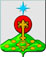 РОССИЙСКАЯ ФЕДЕРАЦИЯСвердловская областьДУМА СЕВЕРОУРАЛЬСКОГО ГОРОДСКОГО ОКРУГА624480, Свердловская область, г. Североуральск, ул. Чайковского 15,тел. 2-33-83, факс 2-24-01                                              Уважаемая Светлана Николаевна!Во исполнении Федерального закона от 25 декабря 2008 года N 273-ФЗ «О противодействии коррупции», пункта 7.4 статьи 40 Федерального закона от 6.10.2003 года № 131-ФЗ «Об общих принципах организации местного самоуправления в Российской Федерации», Закона Свердловской области от 20 февраля 2009 года № 2-ОЗ «О противодействии коррупции в Свердловской области» направляю сведения о доходах, расходах, об имуществе и обязательствах имущественного характера муниципальных служащих Думы Североуральского городского округа за 2021 год для размещении на официальном сайте Администрации Североуральского городского округа (прилагается).И.о. Председателя ДумыСевероуральского городского округа                                               А.Н. КопыловИсп. Попова А.Ю. Сведения о доходах, расходах, об имуществе и обязательствах имущественного характера муниципальных служащих Думы Североуральского городского округа за 2021 годИсх. № _______ ДСГО от __________Исп. вх. № ____ ДСГО от __________И.о. Главы                                                                                            Североуральского городского округаС.Н. Мироновой№ п/пФамилия и инициалы лица, чьи сведения размещаются Должность Объекты недвижимости, находящиеся в собственности Объекты недвижимости, находящиеся в собственности Объекты недвижимости, находящиеся в собственности Объекты недвижимости, находящиеся в собственности Объекты недвижимости, находящиеся в пользовании Объекты недвижимости, находящиеся в пользовании Объекты недвижимости, находящиеся в пользовании Транспортные средства (вид, марка) Декларированный годовой доход  (руб.) Сведения об источниках получения средств, за счет которых совершена сделка  (вид приобретенного иму-щества, источники) № п/пФамилия и инициалы лица, чьи сведения размещаются Должность вид объекта вид собственности площадь (кв. м) страна распо-ложе-ния вид объекта площадь (кв. м) страна расположе-ния Транспортные средства (вид, марка) Декларированный годовой доход  (руб.) Сведения об источниках получения средств, за счет которых совершена сделка  (вид приобретенного иму-щества, источники) 1.Хатюхина Т.В.начальник организационно-правового отдела аппарата Думы Североуральского городского округа1) земельный участок2) земельный участок3) дом4) квартираиндивидуальнаяиндивидуальнаяиндивидуальная1/3 доли1952,01687,048,059,1РоссияРоссияРоссияРоссия1 062 495,842.Попова А.Ю.ведущий специалист организационно-правового отдела аппарата Думы Североуральского городского округа квартира½ доли52,7РоссияАвтомобиль KIA RIO   644 653,492.дочь1) квартира½ доли52,7Россия   03Шестакова О.М.специалист 1 категории организационно-правового отдела аппарата Думы Североуральского городского округа1) квартираиндивидуальная53,0Россия1) квартира45,0Россия417 491,424супруг1) квартира 2) гараж1/3 долииндивидуальная45,0     24,6РоссияРоссия1) квартира53,0РоссияАвтомобиль Шевроле1 516 314,955дочь1) квартира1/3 доли45,0Россия1) квартира53,0Россия0